獅友交流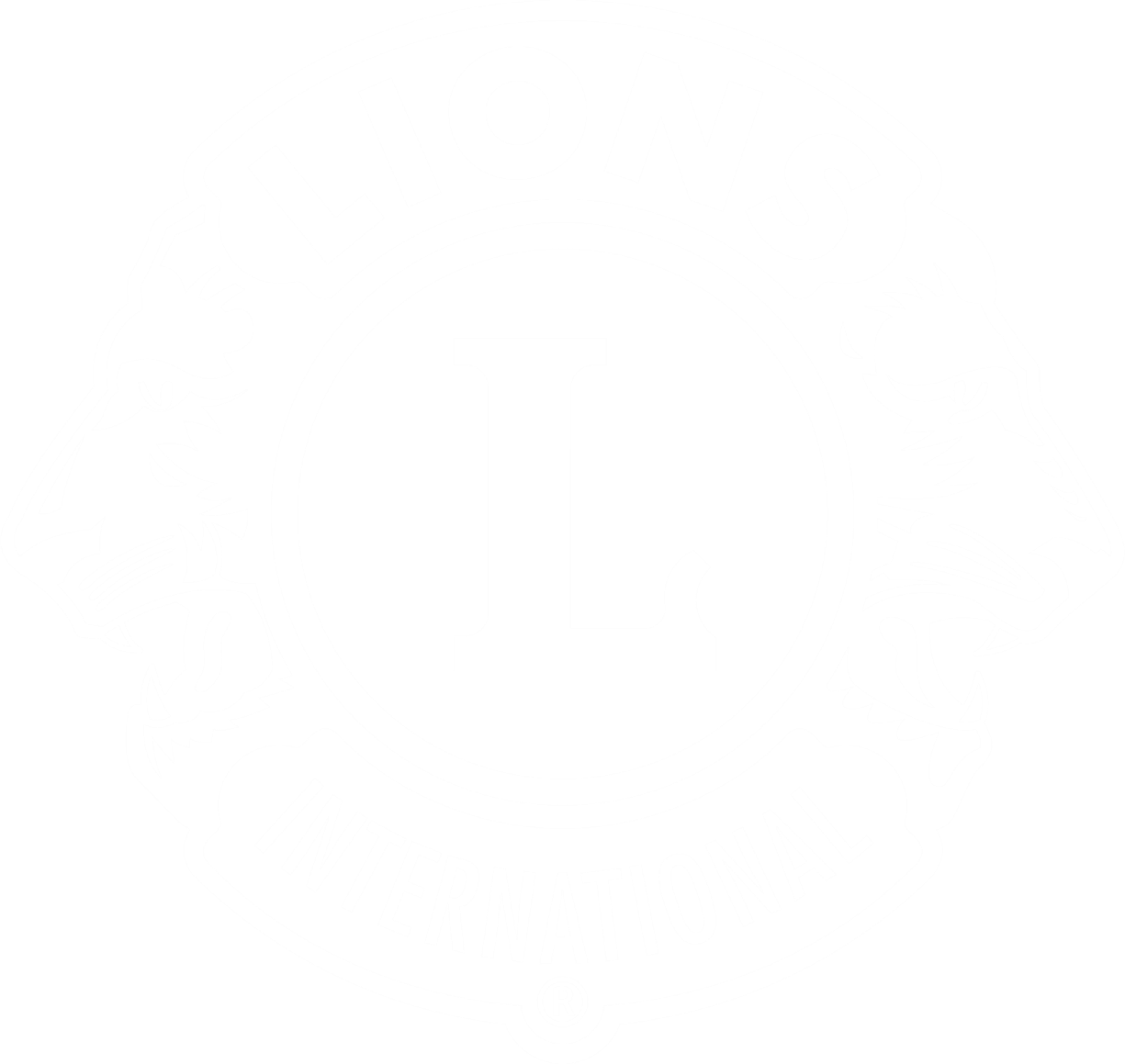 ___ 區 ___ 分區 ___ 獅友的新聞獅友的成功 開始發行獅友通訊的一個絕佳方式是分享成功的故事。誰執行了一個出色的服務項目？誰一直在招募新會員或是為他們的分會建立友誼？誰提供或參加了出色的領導培訓？誰擁有大量的社交媒體追隨者？以上任何一項都可以吸引您的讀者並為獅友提供靈感。 如果您計劃定期發布您的獅友通訊，請考慮輪流發表有關服務、會員、領導和行銷的主題。在徵求故事時，先制定主題也會很有幫助。以特定主題來徵求故事會比沒有制定主題來得容易。 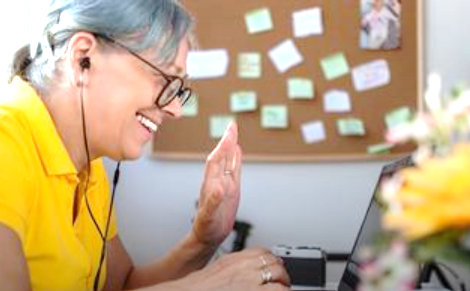 如果可以的話，最好附上一張獅友或分會的照片。品牌指南中有拍攝和編輯照片的小竅門，您可以從 品牌和行銷網頁中下載，網頁中還有標誌和照片。  引語可賦予故事個性。例如「這對你為什麼很重要？」、「你從自己身上學到了什麼？」或「你想讓大家知道什麼？」之類的問題，可以激發有意義的引語，與獅友們產生聯繫。 如果您想進一步了解如何有效地講述獅友的故事，請在獅子會網站上觀看 講故事的藝術 的影片。分會成就以下是我們分會最近的活動示例。祝賀我們所有辛勤努力的獅友和青少獅！ 將您所在分區的分會成就放在下方。 ________ 獅子會 –  在此處簡要描述分會的成就________ 獅子會 – 在此處簡要描述分會的成就________ 獅子會 – 在此處簡要描述分會的成就近期活動當我們互相學習和支持時，我們的分會將變得更強大。您可以藉由與獅友和青少獅一起宣傳、參與和慶祝來提供幫助。 把即將舉行的分會活動放在您所在分區的下方。 ________ 獅子會 –  在這裡簡要介紹一下分會的活動國際 – 欲進一步了解一年一度的國際獅子會年會，請瀏覽年會網站 https://lcicon.lionsclubs.org/   分區簡記今年到目前為止，我們分區的分會增加了____個會員，失去了____個會員。 在此處輸入與您的分區相關的任何註釋。 關於此通訊模板的附加說明：您可以選擇二直格的形式，將其存為 PDF檔，然後複製到電子郵件或電子郵件系統中。您選擇最適合您和您的分區的方法。新聞或問題？將下面的圖片和聯絡資料換成您的分區主席的資料您有關於貴分會活動的公告要分享嗎？有關於流程或資源的問題嗎？想分享您作為獅友的經驗嗎？我們希望聽到您的意見！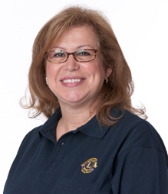 致電、發簡訊或發送電子郵件給分區主席 _____，號碼為 __________ 或發送電子郵件至__________ 。有需求的地方，就有獅子會的會員。 最幸福的人是那些為他人付出最多的人。”
 Booker T. Washington